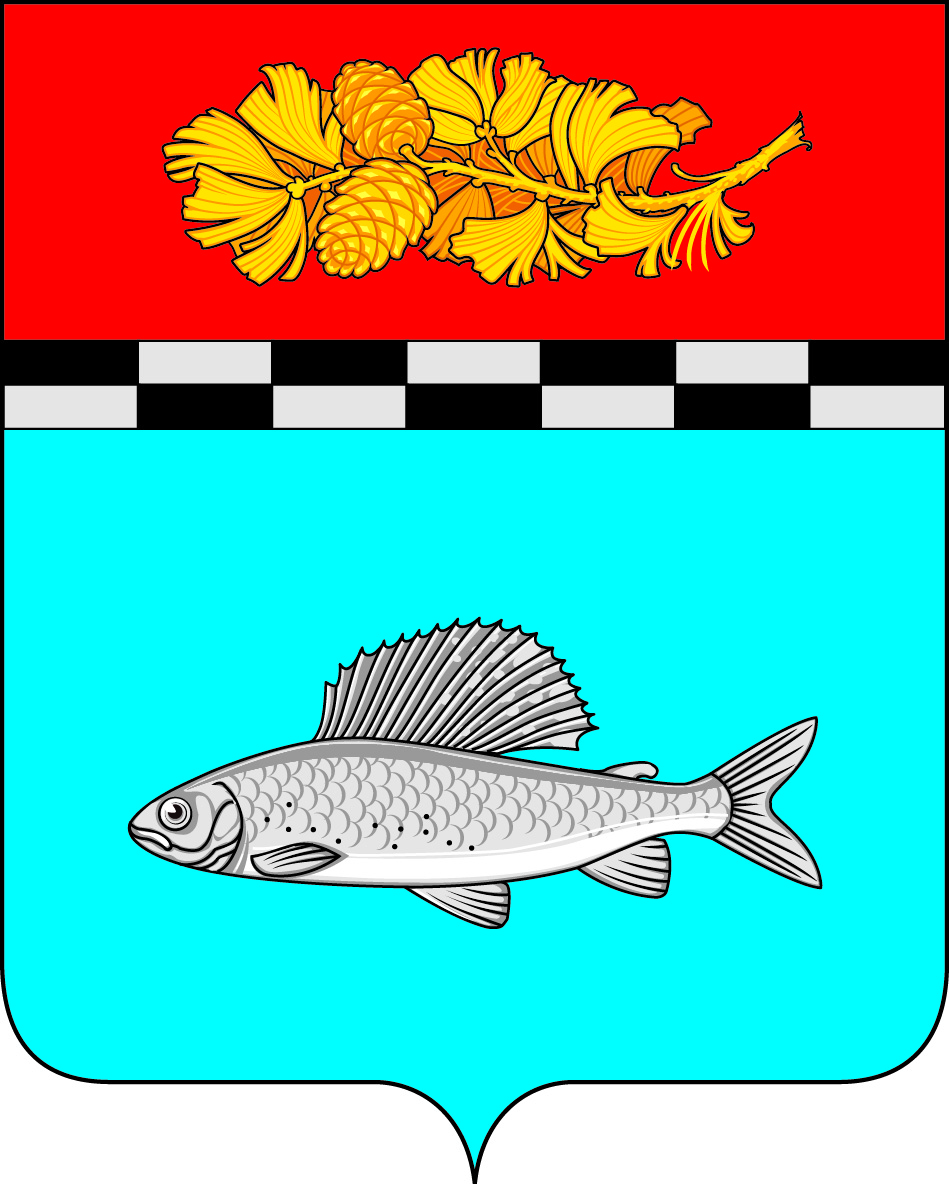 АДМИНИСТРАЦИЯ УЛЬКАНСКОГО ГОРОДСКОГО ПОСЕЛЕНИЯКАЗАЧИНСКО-ЛЕНСКОГО МУНИЦИПАЛЬНОГО РАЙОНАИРКУТСКОЙ ОБЛАСТИПОСТАНОВЛЕНИЕ10 октября  2019 г.                                                                                         № 431п. УльканОб утверждении муниципальной программы по профилактике терроризма и экстремизма на территории Ульканского городского поселения на 2020 – 2022 годыВ соответствии с Федеральными законами от 25.07.2002 № 114-ФЗ «О противодействии экстремистской деятельности», от 06.10.2003 № 131-ФЗ «Об общих принципах организации местного самоуправления в Российской Федерации», от 06.03.2006 35-ФЗ «О противодействии терроризму», Указом Президента Российской Федерации от 15.02.2006 № 116 «О мерах по противодействию терроризму», руководствуясь статьями 7, 50 Устава Ульканского городского поселения Казачинско-Ленского муниципального района Иркутской области, администрация Ульканского городского поселения п о с т а н о в л я е т:1. Утвердить прилагаемую муниципальную программу «Профилактика терроризма и экстремизма на территории Ульканского городского поселения на 2020 - 2022 годы».2. Настоящее постановление опубликовать в газете «Родник» и разместить на официальном сайте органов местного самоуправления Ульканского городского поселения.3. Контроль за исполнением настоящего постановления оставляю за собой.И.о. главы Ульканскогогородского поселения                                                                            Г.Н. ЗинюкПриложениек постановлению администрацииУльканского городского поселенияот 10 октября 2019 г. № 431МУНИЦИПАЛЬНАЯ ПРОГРАММА«ПРОФИЛАКТИКА ТЕРРОРИЗМА И ЭКСТРЕМИЗМА НА ТЕРРИТОРИИУЛЬКАНСКОГО ГОРОДСКОГО ПОСЕЛЕНИЯ НА 2020 - 2022 ГОДЫ»Паспорт программыРаздел 1. Содержание проблемы и обоснование необходимости ее решения программным методомПрограмма мероприятий по профилактике терроризма и экстремизма, а также минимизации и (или) ликвидации последствий проявлений терроризма и экстремизма, на территории Ульканского городского поселения является важнейшим направлением реализации принципов целенаправленной, последовательной работы по объединению общественно-политических сил, национально-культурных, культурных и религиозных организаций и безопасности граждан.Формирование установок толерантного сознания и поведения, веротерпимости и миролюбия, профилактика различных видов экстремизма имеет в настоящее время особую актуальность, обусловленную сохраняющейся социальной напряженностью в обществе, продолжающимися межэтническими и межконфессиональными конфликтами, ростом национального экстремизма, являющихся прямой угрозой безопасности не только региона, но и страны в целом. Наиболее все это проявилось на Северном Кавказе в виде вспышек ксенофобии, фашизма, фанатизма и фундаментализма. Эти явления в крайних формах своего проявления находят выражение в терроризме, который в свою очередь усиливает разрушительные процессы в обществе. Усиление миграционных потоков остро ставит проблему адаптации молодежи к новым для них социальным условиям, а также создает проблемы для адаптации принимающего населения к быстрорастущим диаспорам и землячествам, которые меняют демографическую ситуацию нашего поселения.Наиболее экстремистски рискогенной группой выступает молодежь, это вызвано социально-экономическими факторами. Особую настороженность вызывает снижение общеобразовательного и общекультурного уровня молодых людей, чем пользуются экстремистски настроенные радикальные политические и религиозные силы.Таким образом, экстремизм, терроризм и преступность представляют реальную угрозу общественной безопасности, подрывают авторитет органов местного самоуправления и оказывают негативное влияние на все сферы общественной жизни. Их проявления вызывают социальную напряженность, влекут затраты населения, организаций и предприятий на ликвидацию прямого и косвенного ущерба от преступных деяний.Системный подход к мерам, направленным на предупреждение, выявление, устранение причин и условий, способствующих экстремизму, терроризму, совершению правонарушений, является одним из важнейших условий улучшения социально-экономической ситуации в Ульканском городском поселении.Для реализации такого подхода необходима муниципальная программа по профилактике терроризма, экстремизма и созданию условий для деятельности добровольных формирований населения по охране общественного порядка, предусматривающая максимальное использование потенциала местного самоуправления и других субъектов в сфере профилактики правонарушений.Раздел 2. Основные цели, задачи, индикаторы (показатели)Главная цель Программы - организация антитеррористической деятельности, противодействие возможным фактам проявления терроризма и экстремизма, укрепление доверия населения к работе органов государственной власти и органов местного самоуправления, формирование толерантной среды на основе ценностей многонационального российского общества, общероссийской гражданской идентичности и культурного самосознания, принципов соблюдения прав и свобод человека.Основными задачами реализации Программы являются:- уяснение содержания террористической деятельности, а также причин и условий, способствующих возникновению и распространению терроризма (ее субъектов, целей, задач, средств, типологии современного терроризма, его причин, социальной базы, специфики и форм подготовки и проведения террористических актов);- нормативно-правовое обеспечение антитеррористических действий;- анализ и учет опыта борьбы с терроризмом;- преимущество превентивных мероприятий, позволяющих осуществлять выявление намерений проведения террористических действий на стадии их реализации, обеспечение правомочий и ресурсов;- централизация руководства всеми антитеррористическими действиями, обеспечение согласованности усилий силовых ведомств и органов власти всех уровней на основе четкого размежевания компетентности органов федерального, регионального и местного уровней;- всестороннее обеспечение осуществляемых специальных и идеологических мероприятий;- воспитательно-идеологическое дифференцированное воздействие на население, террористов, субъектов их поддержки и противников, всестороннее информационно-психологическое обеспечение антитеррористической деятельности;- неуклонное обеспечение неотвратимости наказания за террористические преступления в соответствии с действующим законодательством;- утверждение основ гражданской идентичности, как начала, объединяющего всех жителей Ульканского городского поселения;- воспитание культуры толерантности и межнационального согласия;- достижение необходимого уровня правовой культуры граждан как основы толерантного сознания и поведения;- формирование в молодежной среде мировоззрения и духовно-нравственной атмосферы культурного взаимоуважения, основанных на принципах уважения прав и свобод человека, стремления к межнациональному миру и согласию, готовности к диалогу;- общественное осуждение и пресечение на основе действующего законодательства любых проявлений дискриминации, насилия, расизма и экстремизма на национальной и конфессиональной почве;- разработка и реализация в муниципальных учреждений культуры и по работе с молодежью образовательных программ, направленных на формирование у подрастающего поколения позитивных установок на этническое многообразие.Противодействие терроризму на территории Ульканского городского поселения осуществляется по следующим направлениям:- предупреждение (профилактика) терроризма;- минимизация и (или) ликвидация последствий проявлений терроризма.Предупреждение (профилактика) терроризма осуществляется по трем основным направлениям:- создание системы профилактики идеологии терроризма;- осуществление мер правового, организационного, оперативного, административного, режимного, военного и технического характера, направленных на обеспечение антитеррористической защищенности потенциальных объектов террористических посягательств;- усиление контроля за соблюдением административно-правовых режимов.Особая роль в предупреждении (профилактике) терроризма принадлежит эффективной реализации административно-правовых мер, предусмотренных законодательством Российской Федерации.Предупреждение (профилактика) терроризма предполагает решение следующих задач:- разработка мер и осуществление мероприятий по устранению причин и условий, способствующих возникновению и распространению терроризма;- противодействие распространению идеологии терроризма путем обеспечения защиты единого информационного пространства Российской Федерации; совершенствование системы информационного профилактики терроризму;- улучшение социально-экономической, общественно-политической и правовой ситуации на территории;- прогнозирование, выявление и устранение террористических угроз, информирование о них органов государственной власти, органов местного самоуправления и общественности;- использование законодательно разрешенных методов воздействия на поведение отдельных лиц (групп лиц), склонных к действиям террористического характера;- разработка мер и осуществление профилактических мероприятий по противодействию терроризму на территории Ульканского городского поселения;- определение прав, обязанностей и ответственности руководителей органов местного самоуправления, а также хозяйствующих субъектов при организации мероприятий по антитеррористической защищенности подведомственных им объектов;- разработка и введение в действие типовых требований по обеспечению защищенности от террористических угроз критически важных объектов инфраструктуры и жизнеобеспечения, а также мест массового пребывания людей;- совершенствование нормативно-правовой базы, регулирующей вопросы возмещения вреда, причиненного жизни, здоровью и имуществу лиц, участвующих в борьбе с терроризмом, а также лиц, пострадавших в результате террористического акта.Раздел 3. Нормативное обеспечение программыПравовую основу для реализации программы составляют:- Федеральные законы от 25.07.2002 № 114-ФЗ «О противодействии экстремистской деятельности», от 06.10.2003 № 131-ФЗ «Об общих принципах организации местного самоуправления в Российской Федерации», от 06.03.2006 № 35-ФЗ «О противодействии терроризму»;- Указ Президента Российской Федерации от 15.02.2006 № 116 «О мерах по противодействию терроризму».Раздел 4. Система мероприятий программы1. Создание системы заблаговременно подготовленных мер реагирования на потенциальные террористические угрозы, при которой каждый из привлеченных участников по вертикали и горизонтали «знает свой маневр» (выявление, устранение, нейтрализация, локализация и минимизация воздействия тех факторов, которые либо порождают терроризм, либо ему благоприятствуют).2. Последовательное обеспечение конституционных прав, гарантирующих равенство граждан любой расы и национальности, а также свободу вероисповедания; утверждение общероссийских гражданских и историко-культурных ценностей, поддержание российского патриотизма и многокультурной природы российского государства и российского народа как гражданской нации; последовательное и повсеместное пресечение проповеди нетерпимости и насилия.3. В сфере культуры и воспитании молодежи:- утверждение концепции многокультурности и многоукладности российской жизни;- развитие воспитательной и просветительской работы с детьми и молодежью о принципах поведения в вопросах веротерпимости и согласия, в том числе в отношениях с детьми и подростками;- реагирование на случаи проявления среди детей и молодежи негативных стереотипов, личностного унижения представителей других национальностей и расового облика;- пресечение деятельности и запрещение символики экстремистских групп и организаций на территории поселения;- развитие художественной самодеятельности на основе различных народных традиций и культурного наследия.Раздел 5. Механизм реализации программыОбщее управление реализацией программы и координацию деятельности исполнителей осуществляет Администрация, которая вносит в установленном порядке предложения по уточнению мероприятий программы с учетом складывающейся социально-экономической ситуации в соответствии с Порядком разработки, формирования и реализации долгосрочных муниципальных целевых программ.С учетом выделяемых на реализацию программы финансовых средств ежегодно уточняют целевые показатели и затраты по программным мероприятиям, механизм реализации программы, состав исполнителей в установленном порядке.Исполнители программных мероприятий осуществляют текущее управление реализацией программных мероприятий.Реализация программы осуществляется на основе условий, порядка и правил, утвержденных федеральными, областными и муниципальными нормативными правовыми актами.Администрация с учетом выделяемых на реализацию программы финансовых средств ежегодно уточняет целевые показатели и затраты по программным мероприятиям, механизм реализации программы, состав исполнителей в докладах о результатах и основных направлениях деятельности главных распорядителей средств местного бюджета в установленном порядке.Отчеты о ходе работ по муниципальной программе по результатам за год и за весь период действия программы подлежат утверждению постановлением Администрации.Контроль за реализацией программы осуществляет Администрация.Раздел 7. Основные понятия1. Экстремистская деятельность (экстремизм):- насильственное изменение основ конституционного строя и нарушение целостности Российской Федерации;- публичное оправдание терроризма и иная террористическая деятельность;- возбуждение социальной, расовой, национальной или религиозной розни;- пропаганда исключительности, превосходства либо неполноценности человека по признаку его социальной, расовой, национальной, религиозной или языковой принадлежности или отношения к религии;- нарушение прав, свобод и законных интересов человека и гражданина в зависимости от его социальной, расовой, национальной, религиозной или языковой принадлежности или отношения к религии;- воспрепятствование осуществлению гражданами их избирательных прав и права на участие в референдуме или нарушение тайны голосования, соединенные с насилием либо угрозой его применения;- воспрепятствование законной деятельности государственных органов, органов местного самоуправления, избирательных комиссий, общественных и религиозных объединений или иных организаций, соединенное с насилием либо угрозой его применения;- совершение преступлений по мотивам, указанным в пункте «е» части первой статьи 63 Уголовного кодекса Российской Федерации;- пропаганда и публичное демонстрирование нацистской атрибутики или символики либо атрибутики или символики, сходных с нацистской атрибутикой или символикой до степени смешения;- публичные призывы к осуществлению указанных деяний либо массовое распространение заведомо экстремистских материалов, а равно их изготовление или хранение в целях массового распространения;- публичное заведомо ложное обвинение лица, замещающего государственную должность Российской Федерации или государственную должность субъекта Российской Федерации, в совершении им в период исполнения своих должностных обязанностей деяний, указанных в настоящей статье и являющихся преступлением;- организация и подготовка указанных деяний, а также подстрекательство к их осуществлению;- финансирование указанных деяний либо иное содействие в их организации, подготовке и осуществлении, в том числе путем предоставления учебной, полиграфической и материально-технической базы, телефонной и иных видов связи или оказания информационных услуг.2. Экстремистская организация - общественное или религиозное объединение либо иная организация, в отношении которых по основаниям, предусмотренным Федеральным законом от 25.07.2002 № 114-ФЗ «О противодействии экстремистской деятельности», судом принято вступившее в законную силу решение о ликвидации или запрете деятельности в связи с осуществлением экстремистской деятельности.3. Экстремистские материалы - предназначенные для обнародования документы либо информация на иных носителях, призывающие к осуществлению экстремистской деятельности либо обосновывающие или оправдывающие необходимость осуществления такой деятельности, в том числе труды руководителей национал-социалистской рабочей партии Германии, фашистской партии Италии, публикации, обосновывающие или оправдывающие национальное и (или) расовое превосходство либо оправдывающие практику совершения военных или иных преступлений, направленных на полное или частичное уничтожение какой-либо этнической, социальной, расовой, национальной или религиозной группы.4. Основные направления профилактики экстремистской деятельности.Противодействие экстремистской деятельности осуществляется по следующим основным направлениям:- принятие профилактических мер, направленных на предупреждение экстремистской деятельности, в том числе на выявление и последующее устранение причин и условий, способствующих осуществлению экстремистской деятельности;- выявление, предупреждение и пресечение экстремистской деятельности общественных и религиозных объединений, иных организаций, физических лиц.5. Субъекты профилактики экстремистской деятельности.Федеральные органы государственной власти, органы государственной власти субъектов Российской Федерации, органы местного самоуправления.6. Профилактика экстремистской деятельности.В целях профилактики экстремистской деятельности федеральные органы государственной власти, органы государственной власти субъектов Российской Федерации, органы местного самоуправления в пределах своей компетенции в приоритетном порядке осуществляют профилактические, в том числе воспитательные, пропагандистские, меры, направленные на предупреждение экстремистской деятельности.7. Толерантность (лат. tolerantia - терпение) - терпимость к чужому образу жизни, поведению, чужим обычаям, чувствам, верованиям, мнениям, идеям. Толерантность является одним из основополагающих демократических принципов, неразрывно связанным с концепциями плюрализма, социальной свободы и прав человека.8. Ксенофобия (греч. xenos - чужой + phobos - страх) - особенность менталитета общества, которая проявляется в негативном отношении к социальным общностям или отдельным людям, воспринимаемым в качестве чужих и поэтому эмоционально неприемлемых, враждебных.1.Наименование программыМуниципальная программа «Профилактика терроризма и экстремизма на территории Ульканского городского поселения на 2020 - 2022 годы» (также по тексту - Программа).2.Разработчик программыАдминистрация Ульканского городского поселения.3.Ответственные за исполнение программных мероприятийОрганы Администрации Ульканского городского поселения (также по тексту - Администрация).4.Основные цели программыПрофилактика терроризма и экстремизма, а также защита жизни граждан, проживающих на территории Ульканского городского поселения, от террористических и экстремистских актов5.Задачи программы1. Уменьшение проявлений экстремизма и негативного отношения к лицам различных национальностей и религиозных конфессий.2. Формирование у населения внутренней потребности в толерантном поведении к людям различных национальностей и религиозных конфессий на основе ценностей многонационального российского общества, культурного самосознания, принципов соблюдения прав и свобод человека.3. Формирование толерантности и межэтнической культуры в молодежной среде, профилактика агрессивного поведения.4. Информирование населения Ульканского городского поселения по вопросам профилактики терроризма и экстремизма.5. Содействие правоохранительным органам в выявлении правонарушений и преступлений данной категории, а также ликвидации их последствий.6. Пропаганда толерантного поведения к людям других национальностей и религиозных конфессий.7. Организация воспитательной работы среди детей и молодежи, направленная на устранение причин и условий, способствующих совершению действий экстремистского характера.8. Недопущение наличия свастики и иных элементов экстремистской направленности в поселении.6.Сроки и этапы реализации программыПрограмма реализуется в период с 2020 года по 2022 год.7.Объемы и источники финансирования ПрограммыФинансирование Программы осуществляется из бюджета Ульканского городского поселения и других поступлений.В ходе реализации программы перечень программных мероприятий может корректироваться, изменяться и дополняться. Размещение заказов, связанных с исполнением Программы, осуществляется в соответствии с Федеральным законодательством.8.Ожидаемые конечные результаты реализации программы1. Обеспечение условий для успешной социокультурной адаптации молодежи.2. Профилактики проникновению в общественное сознание идей религиозного фундаментализма, экстремизма и нетерпимости.3. Совершенствование форм и методов работы органа местного самоуправления по профилактике проявлений ксенофобии, национальной и расовой нетерпимости, противодействию этнической дискриминации.4. Создание эффективной системы правовых, организационных и идеологических механизмов профилактики экстремизму, этнической и религиозной нетерпимости.9.Контроль за ходом реализации программыКонтроль за ходом реализации программы осуществляет Администрация.План мероприятий по реализации муниципальной программы «Профилактика терроризма и экстремизма на территории Ульканского городского поселения на 2020 - 2022 годы»План мероприятий по реализации муниципальной программы «Профилактика терроризма и экстремизма на территории Ульканского городского поселения на 2020 - 2022 годы»План мероприятий по реализации муниципальной программы «Профилактика терроризма и экстремизма на территории Ульканского городского поселения на 2020 - 2022 годы»План мероприятий по реализации муниципальной программы «Профилактика терроризма и экстремизма на территории Ульканского городского поселения на 2020 - 2022 годы»План мероприятий по реализации муниципальной программы «Профилактика терроризма и экстремизма на территории Ульканского городского поселения на 2020 - 2022 годы»№ п/пНаименование мероприятийСрок исполненияСрок исполненияСрок исполненияВсего (тыс. руб.)Источники финансированияИсточники финансированияИсточники финансированияИсточники финансированияОтветственные исполнителиОтветственные исполнителиОтветственные исполнителиОтветственные исполнители№ п/пНаименование мероприятийСрок исполненияСрок исполненияСрок исполненияВсего (тыс. руб.)Местный бюджетПрочие источникиПрочие источникиПрочие источникиОтветственные исполнителиОтветственные исполнителиОтветственные исполнителиОтветственные исполнителиОрганизационные и пропагандистские мероприятияОрганизационные и пропагандистские мероприятияОрганизационные и пропагандистские мероприятияОрганизационные и пропагандистские мероприятияОрганизационные и пропагандистские мероприятияОрганизационные и пропагандистские мероприятияОрганизационные и пропагандистские мероприятияОрганизационные и пропагандистские мероприятияОрганизационные и пропагандистские мероприятияОрганизационные и пропагандистские мероприятияОрганизационные и пропагандистские мероприятияОрганизационные и пропагандистские мероприятияОрганизационные и пропагандистские мероприятияОрганизационные и пропагандистские мероприятия1Проведение тематических мероприятий для детей и молодежи202020222020202220202022нетнетнетнетнетнетнетнетнетнетнетнетАдминистрацияАдминистрация2Информирование населения по вопросам профилактики терроризму, предупреждению террористических актов, поведению в условиях возникновения ЧС через СМИ и на официальном сайте органов местного самоуправления Ульканского городского поселения в сети Интернет202020222020202220202022нетнетнетнетнетнетнетнетнетнетнетнетАдминистрацияАдминистрация3Приобретение и размещение плакатов, брошюр, листовок по профилактике экстремизма и терроризма на территории поселения202020222020202220202022222222нетнетнетнетнетнетАдминистрацияАдминистрация4Организация взаимодействия с силовыми ведомствами района, соседними поселениями202020222020202220202022нетнетнетнетнетнетнетнетнетнетнетнетАдминистрацияАдминистрация5Организация осмотра административных зданий, производственных и складских помещений муниципальных организаций, а также прилегающих к ним территорий, других мест скопления населения на предмет выявления подозрительных предметовпостояннопостояннопостояннонетнетнетнетнетнетРуководители муниципальных предприятий, учрежденийРуководители муниципальных предприятий, учреждений6Мониторинг систем охраны и сигнализации в муниципальных административных зданиях постояннопостояннопостояннонетнетнетнетнетнетРуководители предприятий, учрежденийРуководители предприятий, учреждений7Предупреждение органов внутренних дел о планируемых массовых мероприятиях на территории Ульканского городского поселенияпостояннопостояннопостояннонетнетнетнетнетнетАдминистрацияАдминистрация8Оборудование надежными запорами подвальных и чердачных помещений в учреждениях и многоквартирных домах202020222020202220202022нетнетнетнетнетнетСредства управляющих компанийСредства управляющих компанийСредства управляющих компанийРуководители организаций, осуществляющих управление многоквартирными жилыми домамиРуководители организаций, осуществляющих управление многоквартирными жилыми домами9Организация и проведение проверки готовности сил и средств, предназначенных для ликвидации возможных террористических актов (ЧС)постояннопостояннопостояннонетнетнетнетнетнетАдминистрация, руководители предприятий и учрежденийАдминистрация, руководители предприятий и учреждений10Организация и проведение тренировок, учений по действиям жителей, работников учреждений, предприятий, при обнаружении подозрительных предметов2020 - 2022 (1 раз в год)2020 - 2022 (1 раз в год)2020 - 2022 (1 раз в год)нетнетнетнетнетнетнетнетнетнетнетнетАдминистрация, руководители предприятий и учрежденийАдминистрация, руководители предприятий и учреждений